Зарегистрировано в Минюсте России 17 июля 2014 г. N 33132МИНИСТЕРСТВО ОБРАЗОВАНИЯ И НАУКИ РОССИЙСКОЙ ФЕДЕРАЦИИПРИКАЗот 21 апреля 2014 г. N 356ОБ УТВЕРЖДЕНИИФЕДЕРАЛЬНОГО ГОСУДАРСТВЕННОГО ОБРАЗОВАТЕЛЬНОГО СТАНДАРТАСРЕДНЕГО ПРОФЕССИОНАЛЬНОГО ОБРАЗОВАНИЯ ПО СПЕЦИАЛЬНОСТИ22.02.02. МЕТАЛЛУРГИЯ ЦВЕТНЫХ МЕТАЛЛОВВ соответствии с подпунктом 5.2.41 Положения о Министерстве образования и науки Российской Федерации, утвержденного постановлением Правительства Российской Федерации от 3 июня 2013 г. N 466 (Собрание законодательства Российской Федерации, 2013, N 23, ст. 2923; N 33, ст. 4386; N 37, ст. 4702; 2014, N 2, ст. 126; N 6, ст. 582), пунктом 17 Правил разработки, утверждения федеральных государственных образовательных стандартов и внесения в них изменений, утвержденных постановлением Правительства Российской Федерации от 5 августа 2013 г. N 661 (Собрание законодательства Российской Федерации, 2013, N 33, ст. 4377), приказываю:1. Утвердить прилагаемый федеральный государственный образовательный стандарт среднего профессионального образования по специальности 22.02.02 Металлургия цветных металлов.2. Признать утратившим силу приказ Министерства образования и науки Российской Федерации от 24 ноября 2009 г. N 659 "Об утверждении и введении в действие федерального государственного образовательного стандарта среднего профессионального образования по специальности 150402 Металлургия цветных металлов" (зарегистрирован Министерством юстиции Российской Федерации 17 декабря 2009 г., регистрационный N 15688).3. Настоящий приказ вступает в силу с 1 сентября 2014 года.МинистрД.В.ЛИВАНОВПриложениеУтвержденприказом Министерства образованияи науки Российской Федерацииот 21 апреля 2014 г. N 356ФЕДЕРАЛЬНЫЙ ГОСУДАРСТВЕННЫЙ ОБРАЗОВАТЕЛЬНЫЙ СТАНДАРТСРЕДНЕГО ПРОФЕССИОНАЛЬНОГО ОБРАЗОВАНИЯ ПО СПЕЦИАЛЬНОСТИ22.02.02 МЕТАЛЛУРГИЯ ЦВЕТНЫХ МЕТАЛЛОВI. ОБЛАСТЬ ПРИМЕНЕНИЯ1.1. Настоящий федеральный государственный образовательный стандарт среднего профессионального образования представляет собой совокупность обязательных требований к среднему профессиональному образованию по специальности 22.02.02 Металлургия цветных металлов для профессиональной образовательной организации и образовательной организации высшего образования, которые имеют право на реализацию имеющих государственную аккредитацию программ подготовки специалистов среднего звена по данной специальности, на территории Российской Федерации (далее - образовательная организация).1.2. Право на реализацию программы подготовки специалистов среднего звена по специальности 22.02.02 Металлургия цветных металлов имеет образовательная организация при наличии соответствующей лицензии на осуществление образовательной деятельности.Возможна сетевая форма реализации программы подготовки специалистов среднего звена с использованием ресурсов нескольких образовательных организаций. В реализации программы подготовки специалистов среднего звена с использованием сетевой формы наряду с образовательными организациями также могут участвовать медицинские организации, организации культуры, физкультурно-спортивные и иные организации, обладающие ресурсами, необходимыми для осуществления обучения, проведения учебной и производственной практики и осуществления иных видов учебной деятельности, предусмотренных программой подготовки специалистов среднего звена.При реализации программы подготовки специалистов среднего звена образовательная организация вправе применять электронное обучение и дистанционные образовательные технологии. При обучении лиц с ограниченными возможностями здоровья электронное обучение и дистанционные образовательные технологии должны предусматривать возможность приема - передачи информации в доступных для них формах.1.3. Образовательная деятельность при освоении образовательной программы или отдельных ее компонентов организуется в форме практической подготовки.(п. 1.3 введен Приказом Минпросвещения России от 13.07.2021 N 450)1.4. Воспитание обучающихся при освоении ими образовательной программы осуществляется на основе включаемых в образовательную программу рабочей программы воспитания и календарного плана воспитательной работы, разрабатываемых и утверждаемых с учетом включенных в примерную основную образовательную программу примерной рабочей программы воспитания и примерного календарного плана воспитательной работы.(п. 1.4 введен Приказом Минпросвещения России от 13.07.2021 N 450)II. ИСПОЛЬЗУЕМЫЕ СОКРАЩЕНИЯВ настоящем стандарте используются следующие сокращения:СПО - среднее профессиональное образование;ФГОС СПО - федеральный государственный образовательный стандарт среднего профессионального образования;ППССЗ - программа подготовки специалистов среднего звена;ОК - общая компетенция;ПК - профессиональная компетенция;ПМ - профессиональный модуль;МДК - междисциплинарный курс.III. ХАРАКТЕРИСТИКА ПОДГОТОВКИ ПО СПЕЦИАЛЬНОСТИ3.1. Получение СПО по ППССЗ допускается только в образовательной организации.3.2. Сроки получения СПО по специальности 22.02.02 Металлургия цветных металлов базовой подготовки в очной форме обучения и присваиваемая квалификация приводятся в Таблице 1.Таблица 1--------------------------------<1> Независимо от применяемых образовательных технологий.<2> Образовательные организации, осуществляющие подготовку специалистов среднего звена на базе основного общего образования, реализуют федеральный государственный образовательный стандарт среднего общего образования в пределах ППССЗ, в том числе с учетом получаемой специальности СПО.3.3. Сроки получения СПО по ППССЗ углубленной подготовки превышают на один год срок получения СПО по ППССЗ базовой подготовки.Сроки получения СПО по ППССЗ углубленной подготовки в очной форме обучения и присваиваемая квалификация приводятся в Таблице 2.Таблица 2--------------------------------<3> Независимо от применяемых образовательных технологий.<4> Образовательные организации, осуществляющие подготовку специалистов среднего звена на базе основного общего образования, реализуют федеральный государственный образовательный стандарт среднего общего образования в пределах ППССЗ, в том числе с учетом получаемой специальности СПО.Сроки получения СПО по ППССЗ базовой и углубленной подготовки независимо от применяемых образовательных технологий увеличиваются:а) для обучающихся по очно-заочной и заочной формам обучения:(в ред. Приказа Минобрнауки России от 09.04.2015 N 389)на базе среднего общего образования - не более чем на 1 год;на базе основного общего образования - не более чем на 1,5 года;б) для инвалидов и лиц с ограниченными возможностями здоровья - не более чем на 10 месяцев.3.4. Срок получения образования по образовательной программе, реализуемой в условиях эксперимента по разработке, апробации и внедрению новой образовательной технологии конструирования образовательных программ среднего профессионального образования в рамках федерального проекта "Профессионалитет", а также объем такой образовательной программы могут быть уменьшены с учетом соответствующей ПООП, но не более чем на 40 процентов от срока получения образования и объема образовательной программы, установленных ФГОС СПО <5>, за исключением срока получения образования и объема образовательной программы, отведенных на получение среднего общего образования в пределах образовательной программы.(п. 3.4 введен Приказом Минпросвещения России от 01.09.2022 N 796)--------------------------------<5> Пункт 11 Положения о проведении эксперимента по разработке, апробации и внедрению новой образовательной технологии конструирования образовательных программ среднего профессионального образования в рамках федерального проекта "Профессионалитет", утвержденного постановлением Правительства Российской Федерации от 16 марта 2022 г. N 387 (Собрание законодательства Российской Федерации, 2022, N 12, ст. 1871).(сноска введена Приказом Минпросвещения России от 01.09.2022 N 796)IV. ХАРАКТЕРИСТИКА ПРОФЕССИОНАЛЬНОЙДЕЯТЕЛЬНОСТИ ВЫПУСКНИКОВ4.1. Область профессиональной деятельности выпускников: производство цветных металлов и сплавов; организация деятельности структурного подразделения.4.2. Объектами профессиональной деятельности выпускников являются:технологические процессы производства цветных металлов и сплавов;основное и вспомогательное оборудование;руды и рудное сырье;техническая, технологическая и нормативная документация;первичные трудовые коллективы.4.3. Техник готовится к следующим видам деятельности:4.3.1. Подготовка и ведение технологического процесса производства цветных металлов и сплавов.4.3.2. Обслуживание основного, вспомогательного технологического оборудования и коммуникаций в производстве цветных металлов и сплавов.4.3.3. Контроль промежуточных и конечных продуктов в производстве цветных металлов и сплавов.4.4.4. Планирование и организация работы коллектива исполнителей и обеспечение безопасности труда на производственном участке.4.4.5. Выполнение работ по одной или нескольким профессиям рабочих, должностям служащих (приложение к настоящему ФГОС СПО).4.4. Специалист по металлургии цветных металлов готовится к следующим видам деятельности:4.4.1. Разработка, внедрение и ведение технологического процесса производства цветных металлов и сплавов.4.4.2. Выбор, внедрение и обслуживание основного, вспомогательного технологического оборудования и коммуникаций в производстве цветных металлов и сплавов.4.4.3. Контроль качества продукции в производстве цветных металлов и сплавов.4.4.4. Планирование и организация работы коллектива исполнителей и обеспечение безопасности труда на производственном участке.4.4.5. Выполнение работ по одной или нескольким профессиям рабочих, должностям служащих (приложение к настоящему ФГОС СПО).V. ТРЕБОВАНИЯ К РЕЗУЛЬТАТАМ ОСВОЕНИЯ ПРОГРАММЫ ПОДГОТОВКИСПЕЦИАЛИСТОВ СРЕДНЕГО ЗВЕНА5.1. Техник должен обладать следующими общими компетенциями (далее - ОК):ОК 01. Выбирать способы решения задач профессиональной деятельности применительно к различным контекстам;ОК 02. Использовать современные средства поиска, анализа и интерпретации информации и информационные технологии для выполнения задач профессиональной деятельности;ОК 03. Планировать и реализовывать собственное профессиональное и личностное развитие, предпринимательскую деятельность в профессиональной сфере, использовать знания по финансовой грамотности в различных жизненных ситуациях;ОК 04. Эффективно взаимодействовать и работать в коллективе и команде;ОК 05. Осуществлять устную и письменную коммуникацию на государственном языке Российской Федерации с учетом особенностей социального и культурного контекста;ОК 06. Проявлять гражданско-патриотическую позицию, демонстрировать осознанное поведение на основе традиционных общечеловеческих ценностей, в том числе с учетом гармонизации межнациональных и межрелигиозных отношений, применять стандарты антикоррупционного поведения;ОК 07. Содействовать сохранению окружающей среды, ресурсосбережению, применять знания об изменении климата, принципы бережливого производства, эффективно действовать в чрезвычайных ситуациях;ОК 08. Использовать средства физической культуры для сохранения и укрепления здоровья в процессе профессиональной деятельности и поддержания необходимого уровня физической подготовленности;ОК 09. Пользоваться профессиональной документацией на государственном и иностранном языках.(п. 5.1 в ред. Приказа Минпросвещения России от 01.09.2022 N 796)5.2. Техник должен обладать профессиональными компетенциями, соответствующими видам деятельности:5.2.1. Подготовка и ведение технологического процесса производства цветных металлов и сплавов.ПК 1.1. Осуществлять подготовку исходного сырья к переработке.ПК 1.2. Вести технологический процесс по результатам анализов, показаниям контрольно-измерительных приборов (далее - КИП).ПК 1.3. Контролировать и регулировать технологический процесс.ПК 1.4. Использовать автоматизированные системы управления технологическими процессами (далее - АСУТП) в производстве цветных металлов и сплавов.ПК 1.5. Выполнять необходимые типовые расчеты.5.2.2. Обслуживание основного, вспомогательного технологического оборудования и коммуникаций в производстве цветных металлов и сплавов.ПК 2.1. Готовить основное и вспомогательное технологическое оборудование к работе.ПК 2.2. Выполнять текущее обслуживание коммуникаций, основного и вспомогательного технологического оборудования.ПК 2.3. Управлять работой основного и вспомогательного технологического оборудования.ПК 2.4. Выявлять и устранять неисправности в работе основного и вспомогательного технологического оборудования.5.2.3. Контроль промежуточных и конечных продуктов в производстве цветных металлов и сплавов.ПК 3.1. Оценивать качество исходного сырья.ПК 3.2. Оценивать качество промежуточных продуктов.ПК 3.3. Оценивать качество готовой продукции.ПК 3.4. Оформлять техническую, технологическую и нормативную документации.ПК 3.5. Выполнять необходимые типовые расчеты.5.2.4. Планирование и организация работы коллектива исполнителей и обеспечение безопасности труда на производственном участке.ПК 4.1. Планировать и организовывать работу подчиненных сотрудников на участке.ПК 4.2. Оформлять техническую документацию в соответствии с нормативной документацией.ПК 4.3. Обеспечивать безопасные условия труда, соблюдение требований охраны труда и промышленной безопасности, системы менеджмента качества, производственной дисциплины на участке.5.2.5. Выполнение работ по одной или нескольким профессиям рабочих, должностям служащих.5.3. Специалист по металлургии цветных металлов должен обладать следующими ОК:ОК 01. Выбирать способы решения задач профессиональной деятельности применительно к различным контекстам;ОК 02. Использовать современные средства поиска, анализа и интерпретации информации и информационные технологии для выполнения задач профессиональной деятельности;ОК 03. Планировать и реализовывать собственное профессиональное и личностное развитие, предпринимательскую деятельность в профессиональной сфере, использовать знания по финансовой грамотности в различных жизненных ситуациях;ОК 04. Эффективно взаимодействовать и работать в коллективе и команде;ОК 05. Осуществлять устную и письменную коммуникацию на государственном языке Российской Федерации с учетом особенностей социального и культурного контекста;ОК 06. Проявлять гражданско-патриотическую позицию, демонстрировать осознанное поведение на основе традиционных общечеловеческих ценностей, в том числе с учетом гармонизации межнациональных и межрелигиозных отношений, применять стандарты антикоррупционного поведения;ОК 07. Содействовать сохранению окружающей среды, ресурсосбережению, применять знания об изменении климата, принципы бережливого производства, эффективно действовать в чрезвычайных ситуациях;ОК 08. Использовать средства физической культуры для сохранения и укрепления здоровья в процессе профессиональной деятельности и поддержания необходимого уровня физической подготовленности;ОК 09. Пользоваться профессиональной документацией на государственном и иностранном языках.(п. 5.3 в ред. Приказа Минпросвещения России от 01.09.2022 N 796)5.4. Специалист по металлургии цветных металлов должен обладать профессиональными компетенциями, соответствующими видам деятельности:5.4.1. Разработка, внедрение и ведение технологического процесса производства цветных металлов и сплавов.ПК 1.1. Осуществлять разработку технологического процесса производства цветных металлов и сплавов с использованием АСУТП.ПК 1.2. Внедрять технологический процесс при производстве цветных металлов и сплавов.ПК 1.3. Контролировать и регулировать технологический процесс.ПК 1.4. Рассчитывать технологические показатели процесса производства цветных металлов и сплавов.5.4.2. Выбор, внедрение и обслуживание основного, вспомогательного технологического оборудования и коммуникаций в производстве цветных металлов и сплавов.ПК 2.1. Осуществлять рациональный выбор основного и вспомогательного технологического оборудования.ПК 2.2. Внедрять основное и вспомогательное технологическое оборудование в производство цветных металлов и сплавов.ПК 2.3. Обслуживать коммуникации, основное и вспомогательное технологическое оборудование.5.4.3. Контроль качества продукции в производстве цветных металлов и сплавов.ПК 3.1. Контролировать и управлять качеством продукции в производстве цветных металлов и сплавов.ПК 3.2. Оформлять техническую, технологическую и нормативную документации.ПК 3.3. Рассчитывать качественные показатели в производстве цветных металлов и сплавов.5.4.4. Планирование, организация и управление работой коллектива исполнителей и обеспечение безопасности труда на производственном участке.ПК 4.1. Рассчитывать технико-экономические показатели процесса производства цветных металлов.ПК 4.2. Планировать, организовывать и управлять работой подчиненных сотрудников на участке.ПК 4.3. Обеспечивать безопасные условия труда, соблюдение требований охраны труда и промышленной безопасности, системы менеджмента качества, производственную дисциплину на участке.ПК 4.4. Инструктировать подчиненных сотрудников о правилах эксплуатации основного и вспомогательного оборудования, правилах и нормах охраны труда и пожарной безопасности, системы менеджмента качества.ПК 4.5. Оформлять техническую документацию в соответствии с нормативными правовыми актами.5.4.5. Выполнение работ по одной или нескольким профессиям рабочих, должностям служащих.VI. ТРЕБОВАНИЯ К СТРУКТУРЕ ПРОГРАММЫ ПОДГОТОВКИСПЕЦИАЛИСТОВ СРЕДНЕГО ЗВЕНА6.1. ППССЗ предусматривает изучение следующих учебных циклов:общего гуманитарного и социально-экономического;математического и общего естественнонаучного;профессионального;и разделов:учебная практика;производственная практика (по профилю специальности);производственная практика (преддипломная);промежуточная аттестация;государственная итоговая аттестация.6.2. Обязательная часть ППССЗ по учебным циклам должна составлять около 70 процентов от общего объема времени, отведенного на их освоение. Вариативная часть (около 30 процентов) дает возможность расширения и (или) углубления подготовки, определяемой содержанием обязательной части, получения дополнительных компетенций, умений и знаний, необходимых для обеспечения конкурентоспособности выпускника в соответствии с запросами регионального рынка труда и возможностями продолжения образования. Дисциплины, междисциплинарные курсы и профессиональные модули вариативной части определяются образовательной организацией.Общий гуманитарный и социально-экономический, математический и общий естественнонаучный учебные циклы состоят из дисциплин.Профессиональный учебный цикл состоит из общепрофессиональных дисциплин и профессиональных модулей в соответствии с видами деятельности. В состав профессионального модуля входит один или несколько междисциплинарных курсов. При освоении обучающимися профессиональных модулей проводятся учебная и (или) производственная практика (по профилю специальности).6.3. Обязательная часть общего гуманитарного и социально-экономического учебного цикла ППССЗ базовой подготовки должна предусматривать изучение следующих обязательных дисциплин: "Основы философии", "История", "Иностранный язык", "Физическая культура"; обязательная часть общего гуманитарного и социально-экономического учебного цикла ППССЗ углубленной подготовки - "Основы философии", "История", "Психология общения", "Иностранный язык", "Физическая культура".Обязательная часть профессионального учебного цикла ППССЗ как базовой, так и углубленной подготовки должна предусматривать изучение дисциплины "Безопасность жизнедеятельности". Объем часов на дисциплину "Безопасность жизнедеятельности" составляет 68 часов, из них на освоение основ военной службы - 48 часов.Обязательная часть математического и общего естественнонаучного учебного цикла ППССЗ базовой подготовки должна предусматривать изучение следующих обязательных дисциплин: "ЕН.01 Математика", "ЕН.02 Информатика".(абзац введен Приказом Минпросвещения России от 01.09.2022 N 796)Обязательная часть математического и общего естественнонаучного учебного цикла ППССЗ углубленной подготовки должна предусматривать изучение следующих обязательных дисциплин: "ЕН.01 Математика", "ЕН.02 Информатика", "ЕН.03 Информационные системы в профессиональной деятельности".(абзац введен Приказом Минпросвещения России от 01.09.2022 N 796)Обязательная часть общепрофессионального учебного цикла базовой подготовки образовательной программы должна предусматривать изучение следующих дисциплин: "ОП.01. Инженерная графика", "ОП.02. Техническая механика", "ОП.03. Электротехника и электроника", "ОП.04. Материаловедение", "ОП.05. Физическая химия", "ОП.06. Безопасность жизнедеятельности".(абзац введен Приказом Минпросвещения России от 01.09.2022 N 796)Обязательная часть общепрофессионального учебного цикла углубленной подготовки образовательной программы должна предусматривать изучение следующих дисциплин: "ОП.01. Инженерная графика", "ОП.02. Техническая механика", "ОП.03. Электротехника и электроника", "ОП.04. Материаловедение", "ОП.05. Физическая химия", "ОП.06. Безопасность жизнедеятельности".(абзац введен Приказом Минпросвещения России от 01.09.2022 N 796)Обязательная часть профессионального учебного цикла базовой подготовки образовательной программы должна предусматривать изучение следующих профессиональных модулей и междисциплинарных курсов: "ПМ.01 Подготовка и ведение технологического процесса производства цветных металлов и сплавов", МДК.01.01. Металлургия цветных металлов", "МДК.01.02. Металлургия тяжелых цветных металлов" <*>, "МДК.01.02. Металлургия легких цветных металлов" <*>, "МДК.01.02. Металлургия прочих цветных металлов" <*>, "ПМ.02 Обслуживание основного, вспомогательного технологического оборудования и коммуникаций в производстве цветных металлов и сплавов", "МДК.02.01. Теплотехника", "МДК.02.02. Механическое и транспортное оборудование металлургических производств", "МДК.02.03. Электрооборудование металлургических цехов", "ПМ.03 Контроль промежуточных и конечных продуктов в производстве цветных металлов и сплавов", "МДК.03.01. Автоматизация технологических процессов", "МДК.03.02. Химические и физико-химические методы анализа", "МДК.03.03. Метрология, стандартизация и сертификация", "ПМ.04 Планирование и организация работы коллектива исполнителей и обеспечение безопасности труда на производственном участке", "МДК.04.01. Экономика и управление организацией", "МДК.04.02. Менеджмент", "МДК.04.03. Правовое обеспечение профессиональной деятельности", "МДК.04.04. Охрана труда", "МДК.04.05. Информационные технологии в профессиональной деятельности", "ПМ.05 Выполнение работ по одной или нескольким профессиям рабочих, должностям служащих".(абзац введен Приказом Минпросвещения России от 01.09.2022 N 796)Обязательная часть профессионального учебного цикла углубленной подготовки образовательной программы должна предусматривать изучение следующих профессиональных модулей и междисциплинарных курсов: "ПМ.01 Разработка, внедрение и ведение технологического процесса производства цветных металлов и сплавов", "МДК.01.01. Металлургия цветных металлов", "МДК.01.02. Металлургия тяжелых цветных металлов" <*>, "МДК.01.02. Металлургия легких цветных металлов" <*>, "МДК.01.02. Металлургия прочих цветных металлов" <*>, "МДК.01.03. Производство металлопродукции из цветных металлов и сплавов", "ПМ.02 Выбор, внедрение и обслуживание основного, вспомогательного технологического оборудования и коммуникаций в производстве цветных металлов и сплавов", "МДК.02.01. Теплотехника и металлургические печи", "МДК.02.02. Механическое и транспортное оборудование металлургических производств", "МДК.02.03. Электрооборудование металлургических цехов", "ПМ.03 Контроль качества продукции в производстве цветных металлов и сплавов", "МДК.03.01. Автоматизация технологических процессов", "МДК.03.02. Химические и физико-химические методы анализа", "МДК.03.03. Метрология, стандартизация и сертификация", "МДК.03.04. Управление качеством", "ПМ.04 Планирование и организация работы коллектива исполнителей и обеспечение безопасности труда на производственном участке", "МДК.04.01. Экономика и управление организацией", "МДК.04.02. Менеджмент", "МДК.04.03. Правовое обеспечение профессиональной деятельности", "МДК.04.04. Охрана труда", "МДК.04.05. Информационные технологии в профессиональной деятельности", "ПМ.05 Выполнение работ по одной или нескольким профессиям рабочих, должностям служащих".(абзац введен Приказом Минпросвещения России от 01.09.2022 N 796)--------------------------------<*> При подготовке специалиста в зависимости от дальнейшей направленности его профессиональной деятельности изучается один из трех МДК, отмеченных звездочкой.(сноска введена Приказом Минпросвещения России от 01.09.2022 N 796)6.4. Образовательной организацией при определении структуры ППССЗ и трудоемкости ее освоения может применяться система зачетных единиц, при этом одна зачетная единица соответствует 36 академическим часам.Таблица 3Структура программы подготовки специалистов среднего звенабазовой подготовкиТаблица 4Структура программы подготовки специалистов среднего звенауглубленной подготовки(п. 6.4 в ред. Приказа Минпросвещения России от 01.09.2022 N 796)VII. ТРЕБОВАНИЯ К УСЛОВИЯМ РЕАЛИЗАЦИИ ПРОГРАММЫ ПОДГОТОВКИСПЕЦИАЛИСТОВ СРЕДНЕГО ЗВЕНА7.1. Образовательная организация самостоятельно разрабатывает и утверждает ППССЗ в соответствии с настоящим ФГОС СПО и с учетом соответствующей примерной ППССЗ.Перед началом разработки ППССЗ образовательная организация должна определить ее специфику с учетом направленности на удовлетворение потребностей рынка труда и работодателей, конкретизировать конечные результаты обучения в виде компетенций, умений и знаний, приобретаемого практического опыта.Конкретные виды деятельности, к которым готовится обучающийся, должны соответствовать присваиваемой квалификации, определять содержание образовательной программы, разрабатываемой образовательной организацией совместно с заинтересованными работодателями.При формировании ППССЗ образовательная организация:имеет право использовать объем времени, отведенный на вариативную часть учебных циклов ППССЗ, увеличивая при этом объем времени, отведенный на дисциплины и модули обязательной части, на практики, либо вводя новые дисциплины и модули в соответствии с потребностями работодателей и спецификой деятельности образовательной организации;(в ред. Приказа Минобрнауки России от 09.04.2015 N 389)имеет право определять для освоения обучающимися в рамках профессионального модуля профессию рабочего, должность служащего (одну или несколько) согласно приложению к настоящему ФГОС СПО;обязана ежегодно обновлять ППССЗ с учетом запросов работодателей, особенностей развития региона, науки, культуры, экономики, техники, технологий и социальной сферы в рамках, установленных настоящим ФГОС СПО;обязана в рабочих учебных программах всех дисциплин и профессиональных модулей четко формулировать требования к результатам их освоения: компетенциям, приобретаемому практическому опыту, знаниям и умениям;обязана обеспечивать эффективную самостоятельную работу обучающихся в сочетании с совершенствованием управления ею со стороны преподавателей и мастеров производственного обучения;обязана обеспечить обучающимся возможность участвовать в формировании индивидуальной образовательной программы;обязана сформировать социокультурную среду, создавать условия, необходимые для всестороннего развития и социализации личности, сохранения здоровья обучающихся, способствовать развитию воспитательного компонента образовательного процесса, включая развитие студенческого самоуправления, участие обучающихся в работе общественных организаций, спортивных и творческих клубов;должна предусматривать в целях реализации компетентностного подхода использование в образовательном процессе активных и интерактивных форм проведения занятий (компьютерных симуляций, деловых и ролевых игр, разбора конкретных ситуаций, психологических и иных тренингов, групповых дискуссий) в сочетании с внеаудиторной работой для формирования и развития общих и профессиональных компетенций обучающихся.7.2. При реализации ППССЗ обучающиеся имеют академические права и обязанности в соответствии с Федеральным законом от 29 декабря 2012 г. N 273-ФЗ "Об образовании в Российской Федерации" <6>.(в ред. Приказа Минпросвещения России от 01.09.2022 N 796)--------------------------------<6> Собрание законодательства Российской Федерации, 2012, N 53, ст. 7598; 2013, N 19, ст. 2326; N 23, ст. 2878; N 27, ст. 3462; N 30, ст. 4036; N 48, ст. 6165; 2014, N 6, ст. 562, ст. 566.7.3. Максимальный объем учебной нагрузки обучающегося составляет 54 академических часа в неделю, включая все виды аудиторной и внеаудиторной учебной нагрузки.7.4. Максимальный объем аудиторной учебной нагрузки в очной форме обучения составляет 36 академических часов в неделю.7.5. Максимальный объем аудиторной учебной нагрузки в очно-заочной форме обучения составляет 16 академических часов в неделю.7.5.1. Максимальный объем аудиторной учебной нагрузки в год в заочной форме обучения составляет 160 академических часов.(п. 7.5.1 введен Приказом Минобрнауки России от 09.04.2015 N 389)7.6. Общая продолжительность каникул в учебном году должна составлять 8 - 11 недель, в том числе не менее 2-х недель в зимний период.7.7. Выполнение курсового проекта (работы) рассматривается как вид учебной деятельности по дисциплине (дисциплинам) профессионального учебного цикла и (или) профессиональному модулю (модулям) профессионального учебного цикла и реализуется в пределах времени, отведенного на ее (их) изучение.7.8. Дисциплина "Физическая культура" предусматривает еженедельно 2 часа обязательных аудиторных занятий и 2 часа самостоятельной работы (за счет различных форм внеаудиторных занятий в спортивных клубах, секциях).7.9. Образовательная организация имеет право для подгрупп девушек использовать часть учебного времени дисциплины "Безопасность жизнедеятельности" (48 часов), отведенного на изучение основ военной службы, на освоение основ медицинских знаний.7.10. Получение СПО на базе основного общего образования осуществляется с одновременным получением среднего общего образования в пределах ППССЗ. В этом случае ППССЗ, реализуемая на базе основного общего образования, разрабатывается на основе требований соответствующих федеральных государственных образовательных стандартов среднего общего образования и СПО с учетом получаемой специальности СПО.Срок освоения ППССЗ в очной форме обучения для лиц, обучающихся на базе основного общего образования, увеличивается на 52 недели из расчета:7.11. Консультации для обучающихся по очной и очно-заочной формам обучения предусматриваются образовательной организацией из расчета 4 часа на одного обучающегося на каждый учебный год, в том числе в период реализации образовательной программы среднего общего образования для лиц, обучающихся на базе основного общего образования. Формы проведения консультаций (групповые, индивидуальные, письменные, устные) определяются образовательной организацией.7.12. В период обучения с юношами проводятся учебные сборы <7>.(в ред. Приказа Минпросвещения России от 01.09.2022 N 796)--------------------------------<7> Пункт 1 статьи 13 Федерального закона от 28 марта 1998 г. N 53-ФЗ "О воинской обязанности и военной службе" (Собрание законодательства Российской Федерации, 1998, N 13, ст. 1475; N 30, ст. 3613; 2000, N 33, ст. 3348; N 46, ст. 4537; 2001, N 7, ст. 620, ст. 621; N 30, ст. 3061; 2002, N 7, ст. 631; N 21, ст. 1919; N 26, ст. 2521; N 30, ст. 3029, ст. 3030, ст. 3033; 2003, N 1, ст. 1; N 8, ст. 709; N 27, ст. 2700; N 46, ст. 4437; 2004, N 8, ст. 600; N 17, ст. 1587; N 18, ст. 1687; N 25, ст. 2484; N 27, ст. 2711; N 35, ст. 3607; N 49, ст. 4848; 2005, N 10, ст. 763; N 14, ст. 1212; N 27, ст. 2716; N 29, ст. 2907; N 30, ст. 3110, ст. 3111; N 40, ст. 3987; N 43, ст. 4349; N 49, ст. 5127; 2006, N 1, ст. 10, ст. 22; N 11, ст. 1148; N 19, ст. 2062; N 28, ст. 2974, N 29, ст. 3121, ст. 3122, ст. 3123; N 41, ст. 4206; N 44, ст. 4534; N 50, ст. 5281; 2007, N 2, ст. 362; N 16, ст. 1830; N 31, ст. 4011; N 45, ст. 5418; N 49, ст. 6070, ст. 6074; N 50, ст. 6241; 2008, N 30, ст. 3616; N 49, ст. 5746; N 52, ст. 6235; 2009, N 7, ст. 769; N 18, ст. 2149; N 23, ст. 2765; N 26, ст. 3124; N 48, ст. 5735, ст. 5736; N 51, ст. 6149; N 52, ст. 6404; 2010, N 11, ст. 1167, ст. 1176, ст. 1177; N 31, ст. 4192; N 49, ст. 6415; 2011, N 1, ст. 16; N 27, ст. 3878; N 30, ст. 4589; N 48, ст. 6730; N 49, ст. 7021, ст. 7053, ст. 7054; N 50, ст. 7366; 2012, N 50, ст. 6954; N 53, ст. 7613; 2013, N 9, ст. 870; N 19, ст. 2329; ст. 2331; N 23, ст. 2869; N 27, ст. 3462, ст. 3477; N 48, ст. 6165).7.13. Практика является обязательным разделом ППССЗ. Она представляет собой вид учебной деятельности, направленной на формирование, закрепление, развитие практических навыков и компетенции в процессе выполнения определенных видов работ, связанных с будущей профессиональной деятельностью. При реализации ППССЗ предусматриваются следующие виды практик: учебная и производственная.Производственная практика состоит из двух этапов: практики по профилю специальности и преддипломной практики.Учебная практика и производственная практика (по профилю специальности) проводятся образовательной организацией при освоении обучающимися профессиональных компетенций в рамках профессиональных модулей и могут реализовываться как концентрированно в несколько периодов, так и рассредоточенно, чередуясь с теоретическими занятиями в рамках профессиональных модулей.Цели и задачи, программы и формы отчетности определяются образовательной организацией по каждому виду практики.Производственная практика должна проводиться в организациях, направление деятельности которых соответствует профилю подготовки обучающихся.Аттестация по итогам производственной практики проводится с учетом (или на основании) результатов, подтвержденных документами соответствующих организаций.7.14. Реализация ППССЗ должна обеспечиваться педагогическими кадрами, имеющими высшее образование, соответствующее профилю преподаваемой дисциплины (модуля). Опыт деятельности в организациях соответствующей профессиональной сферы является обязательным для преподавателей, отвечающих за освоение обучающимся профессионального учебного цикла. Преподаватели получают дополнительное профессиональное образование по программам повышения квалификации, в том числе в форме стажировки в профильных организациях не реже 1 раза в 3 года.7.15. ППССЗ должна обеспечиваться учебно-методической документацией по всем дисциплинам, междисциплинарным курсам и профессиональным модулям ППССЗ.Внеаудиторная работа должна сопровождаться методическим обеспечением и обоснованием расчета времени, затрачиваемого на ее выполнение.Реализация ППССЗ должна обеспечиваться доступом каждого обучающегося к базам данных и библиотечным фондам, формируемым по полному перечню дисциплин (модулей) ППССЗ. Во время самостоятельной подготовки обучающиеся должны быть обеспечены доступом к сети Интернет.Каждый обучающийся должен быть обеспечен не менее чем одним учебным печатным и/или электронным изданием по каждой дисциплине профессионального учебного цикла и одним учебно-методическим печатным и/или электронным изданием по каждому междисциплинарному курсу (включая электронные базы периодических изданий).Библиотечный фонд должен быть укомплектован печатными и/или электронными изданиями основной и дополнительной учебной литературы по дисциплинам всех учебных циклов, изданной за последние 5 лет.Библиотечный фонд, помимо учебной литературы, должен включать официальные, справочно-библиографические и периодические издания в расчете 1 - 2 экземпляра на каждых 100 обучающихся.Каждому обучающемуся должен быть обеспечен доступ к комплектам библиотечного фонда, состоящего не менее чем из 5 наименований российских журналов.Образовательная организация должна предоставить обучающимся возможность оперативного обмена информацией с российскими образовательными организациями и доступ к современным профессиональным базам данных и информационным ресурсам сети Интернет.7.16. Требование к финансовым условиям реализации образовательной программы:финансовое обеспечение реализации образовательной программы должно осуществляться в объеме не ниже определенного в соответствии с бюджетным законодательством Российской Федерации <8> и Федеральным законом от 29 декабря 2012 г. N 273-ФЗ "Об образовании в Российской Федерации" <9>.(п. 7.16 в ред. Приказа Минпросвещения России от 01.09.2022 N 796)--------------------------------<8> Бюджетный кодекс Российской Федерации (Собрание законодательства Российской Федерации, 1998, N 31, ст. 3823; 2022, N 29, ст. 5305).<9> Собрание законодательства Российской Федерации, 2012, N 53, ст. 7598; 2022, N 29, ст. 5262.7.17. Образовательная организация, реализующая ППССЗ, должна располагать материально-технической базой, обеспечивающей проведение всех видов лабораторных и практических занятий, дисциплинарной, междисциплинарной и модульной подготовки, учебной практики, предусмотренных учебным планом образовательной организации. Материально-техническая база должна соответствовать действующим санитарным и противопожарным нормам.Перечень кабинетов, лабораторий, мастерскихи других помещенийКабинеты:гуманитарных и социально экономических дисциплин;математики;информатики и информационных технологий;инженерной графики;технической механики;автоматизации технологических процессов;метрологии, стандартизации и подтверждения соответствия;экономики отрасли, менеджмента и правового обеспечения профессиональной деятельности;материаловедения;теплотехники;механического и транспортного оборудования;металлургического производства;безопасности жизнедеятельности и охраны труда;методический.Лаборатории:электротехники и электроники;электрооборудования металлургических цехов;химических и физико-химических методов анализа;физической химии;металлургии цветных металлов.Мастерские:слесарные;механообрабатывающие.Спортивный комплекс:спортивный зал;абзацы двадцать девятый - тридцатый утратили силу. - Приказ Минпросвещения России от 13.07.2021 N 450.Залы:библиотека, читальный зал с выходом в сеть Интернет;актовый зал.Реализация ППССЗ должна обеспечивать:выполнение обучающимися лабораторных и практических занятий, включая как обязательный компонент практические задания с использованием персональных компьютеров;освоение обучающимися профессиональных модулей в условиях созданной соответствующей образовательной среды в образовательной организации или в организациях в зависимости от специфики вида деятельности.При использовании электронных изданий образовательная организация должна обеспечить каждого обучающегося рабочим местом в компьютерном классе в соответствии с объемом изучаемых дисциплин.Образовательная организация должна быть обеспечена необходимым комплектом лицензионного программного обеспечения.7.18. Реализация ППССЗ осуществляется образовательной организацией на государственном языке Российской Федерации.Реализация ППССЗ образовательной организацией, расположенной на территории республики Российской Федерации, может осуществляться на государственном языке республики Российской Федерации в соответствии с законодательством республик Российской Федерации. Реализация ППССЗ образовательной организацией на государственном языке республики Российской Федерации не должна осуществляться в ущерб государственному языку Российской Федерации.VIII. ОЦЕНКА КАЧЕСТВА ОСВОЕНИЯ ПРОГРАММЫ ПОДГОТОВКИСПЕЦИАЛИСТОВ СРЕДНЕГО ЗВЕНА8.1. Оценка качества освоения ППССЗ должна включать текущий контроль успеваемости, промежуточную и государственную итоговую аттестации обучающихся.8.2. Конкретные формы и процедуры текущего контроля успеваемости, промежуточной аттестации по каждой дисциплине и профессиональному модулю разрабатываются образовательной организацией самостоятельно и доводятся до сведения обучающихся в течение первых двух месяцев от начала обучения.8.3. Для аттестации обучающихся на соответствие их персональных достижений поэтапным требованиям соответствующей ППССЗ (текущий контроль успеваемости и промежуточная аттестация) создаются фонды оценочных средств, позволяющие оценить умения, знания, практический опыт и освоенные компетенции.Фонды оценочных средств для промежуточной аттестации по дисциплинам и междисциплинарным курсам в составе профессиональных модулей разрабатываются и утверждаются образовательной организацией самостоятельно, а для промежуточной аттестации по профессиональным модулям и для государственной итоговой аттестации - разрабатываются и утверждаются образовательной организацией после предварительного положительного заключения работодателей.Для промежуточной аттестации обучающихся по дисциплинам (междисциплинарным курсам) кроме преподавателей конкретной дисциплины (междисциплинарного курса) в качестве внешних экспертов должны активно привлекаться преподаватели смежных дисциплин (курсов). Для максимального приближения программ промежуточной аттестации обучающихся по профессиональным модулям к условиям их будущей профессиональной деятельности образовательной организацией в качестве внештатных экспертов должны активно привлекаться работодатели.8.4. Оценка качества подготовки обучающихся и выпускников осуществляется в двух основных направлениях:оценка уровня освоения дисциплин;оценка компетенций обучающихся.Для юношей предусматривается оценка результатов освоения основ военной службы.8.5. К государственной итоговой аттестации допускается обучающийся, не имеющий академической задолженности и в полном объеме выполнивший учебный план или индивидуальный учебный план, если иное не установлено порядком проведения государственной итоговой аттестации по соответствующим образовательным программам <10>.(в ред. Приказа Минпросвещения России от 01.09.2022 N 796)--------------------------------<10> Часть 6 статьи 59 Федерального закона от 29 декабря 2012 г. N 273-ФЗ "Об образовании в Российской Федерации" (Собрание законодательства Российской Федерации, 2012, N 53, ст. 7598; 2013, N 19, ст. 2326; N 23, ст. 2878; N 27, ст. 3462; N 30, ст. 4036; N 48, ст. 6165; 2014, N 6, ст. 562, ст. 566).8.6. Государственная итоговая аттестация проводится в форме демонстрационного экзамена и защиты дипломного проекта (работы).(п. 8.6 в ред. Приказа Минпросвещения России от 01.09.2022 N 796)Приложениек ФГОС СПО по специальности 22.02.02Металлургия цветных металловПЕРЕЧЕНЬПРОФЕССИЙ РАБОЧИХ, ДОЛЖНОСТЕЙ СЛУЖАЩИХ, РЕКОМЕНДУЕМЫХК ОСВОЕНИЮ В РАМКАХ ППССЗ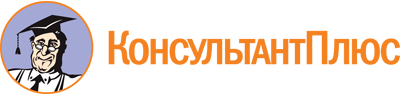 Приказ Минобрнауки России от 21.04.2014 N 356
(ред. от 01.09.2022)
"Об утверждении федерального государственного образовательного стандарта среднего профессионального образования по специальности 22.02.02. Металлургия цветных металлов"
(Зарегистрировано в Минюсте России 17.07.2014 N 33132)Документ предоставлен КонсультантПлюс

www.consultant.ru

Дата сохранения: 16.12.2022
 Список изменяющих документов(в ред. Приказа Минобрнауки России от 09.04.2015 N 389,Приказов Минпросвещения России от 13.07.2021 N 450,от 01.09.2022 N 796)Список изменяющих документов(в ред. Приказа Минобрнауки России от 09.04.2015 N 389,Приказов Минпросвещения России от 13.07.2021 N 450,от 01.09.2022 N 796)Уровень образования, необходимый для приема на обучение по ППССЗНаименование квалификации базовой подготовкиСрок получения СПО по ППССЗ базовой подготовки в очной форме обучения <1>среднее общее образованиеТехник2 года 10 месяцевосновное общее образованиеТехник3 года 10 месяцев <2>Уровень образования, необходимый для приема на обучение по ППССЗНаименование квалификации углубленной подготовкиСрок получения СПО по ППССЗ углубленной подготовки в очной форме обучения <3>среднее общее образованиеСпециалист по металлургии цветных металлов3 года 10 месяцевосновное общее образованиеСпециалист по металлургии цветных металлов4 года 10 месяцев <4>Всего максимальной учебной нагрузки обучающегося (час./нед.)В том числе часов обязательных учебных занятийучебные циклыучебные циклы31862124ОГСЭ.00Общий гуманитарный и социально- экономический648432ЕН.00Математический и общий естественнонаучный192128П.00Профессиональный, в том числе:23461564ОП.00общепрофессиональные дисциплины462308ПМ.00профессиональные модули18841256и разделыи разделывариативная часть1350900итого по обязательной части ППССЗ45363024УП.00учебная и производственная практики25 нед.900ПП.00учебная и производственная практики25 нед.900ПДП.00производственная практика (преддипломная)4 нед.144ПА.00промежуточная аттестация5 нед.180ГИА.00государственная итоговая аттестация6 нед.216Общий объем образовательной программы:Общий объем образовательной программы:на базе среднего общего образования124 нед.4464на базе основного общего образования, включая получение среднего общего образования на основе требований федерального государственного образовательного стандарта среднего общего образования165 нед.5940Всего максимальной учебной нагрузки обучающегося (час./нед.)В том числе часов обязательных учебных занятийучебные циклыучебные циклы44822988ОГСЭ.00Общий гуманитарный и социально-экономический924616ЕН.00Математический и общий естественнонаучный414276П.00Профессиональный, в том числе:31442096ОП.00общепрофессиональные дисциплины462308ПМ.00профессиональные модули26821788и разделыи разделывариативная часть18901260итого по обязательной части ППССЗ63724248УП.00учебная и производственная практики30 нед.1080ПП.00учебная и производственная практики30 нед.1080ПДП.00производственная практика (преддипломная)4 нед.144ПА.00промежуточная аттестация7 нед.252ГИА.00государственная итоговая аттестация6 нед.216Общий объем образовательной программы:Общий объем образовательной программы:на базе среднего общего образования165 нед.5940на базе основного общего образования, включая получение среднего общего образования на основе требований федерального государственного образовательного стандарта среднего общего образования206 нед.7416теоретическое обучение (при обязательной учебной нагрузке 36 часов в неделю)39 нед.промежуточная аттестация2 нед.каникулы11 нед.Код по Общероссийскому классификатору профессий рабочих, должностей служащих и тарифных разрядов (ОК 016-94)Наименование профессий рабочих, должностей служащих1210058Анодчик в производстве алюминия10129Аппаратчик в производстве драгоценных металлов10137Аппаратчик в производстве титана и редких металлов10133Аппаратчик в производстве солей10187Аппаратчик-гидрометаллург10265Аппаратчик изготовления искусственного шеелита10371Аппаратчик на плазменных установках10548Аппаратчик получения высокочистых соединений щелочных металлов10552Аппаратчик получения гидроокисных соединений щелочных металлов10651Аппаратчик по разделению редкоземельных элементов10720Аппаратчик приготовления серно-кислого глинозема10731Аппаратчик приготовления электролита10931Аппаратчик сгустителей11511Выбивщик титановой губки11559Выливщик-заливщик металла11765Грохотовщик11858Дозировщик11907Дробильщик12139Загрузчик щелочи12895Конвертерщик13040Контролер продукции обогащения13041Контролер продукции цветной металлургии13106Концентраторщик13302Лаборант в физико-механическим испытаниям13317Лаборант спектрального анализа13321Лаборант химического анализа13410Литейщик цветных металлов13872Машинист мельниц14072Машинист промывочных машин14381Машинист штыревого крана15156Обжигальщик15271Обработчик вторичных шламов16288Отбивщик ртути16583Печевой иодидного рафинирования16587Печевой на восстановлении и дистилляции титана и редких металлов16589Печевой на получении цинкового купороса16593Печевой в восстановлению никелевого порошка16594Печевой в восстановлению термическом способом16596Печевой в переработке титаносодержащих и редкоземельных материалов16598Печевой в производству трехокиси сурьмы16617Плавильщик бариевого электролита16651Плавильщик электронно-лучевой плавки17252Приемщик драгоценных металлов и сырья17509Пультовщик конвертера17619Раздельщик титановой губки17625Разливщик ртути17634Разливщик цветных металлов и сплавов17704Раймовщик дистилляционных печей17826Рафинировщик ртути18027Репульпаторщик18385Сепараторщик19263Уборщик шлака и оборотных материалов19362Флотатор19505Хлораторщик19506Хлораторщик в приготовлению двухлористого олова19528Цементаторщик19625Шламовщик электролитных ванн19771Электролизник водных растворов19774Электролизник расплавленных солей